Masterclass  Focusing16 en 17 november 2018Docent:  Mw drs. J.M. BeckingLocatie: Apanta-Academy –Prof Dr. Dorgelolaan 40 te EindhovenWelkom!Van harte welkom bij de Masterclass Focusing. Deze masterclass biedt een intensieve kennismaking met zowel de theorie als de praktijk van het experiëntiële gedachtegoed in het algemeen en met het ‘Focussen’ van Gendlin in het bijzonder. Naast het bestuderen en bespreken van de literatuur zal de nadruk liggen op het oefenen met - en eigen maken van -  de experiëntiële manier van werken, de focusing-attitude en techniek met als doel ze te kunnen toepassen en inzetten in ervaringsgerichte gesprekstherapieën. De toepassingsgebieden zullen worden besproken: indicaties en contra-indicaties, naast het leren van ‘het inweven’ van deze techniek in de lopende therapieën. Voor de meest voorkomende valkuilen die, zowel bij cliënt als bij de therapeut, een succesvol focusing proces in de weg staat worden handvaten gegeven. Er zal gewerkt worden met rollenspelen, demonstraties, DVD-materiaal en door cursisten ingebrachte casuïstiek.In deze map vindt u de gegevens met betrekking tot deze Masterclass: werkwijze en literatuurhet dagprogrammadocenten informatie; handouts.Wanneer u verhinderd bent voor een cursusdag of een cursusdagdeel verzoeken wij u dit zo snel mogelijk door te geven aan Brigitte Pelt. Dit kan per e-mail via info@apanta-academy.nl of telefonisch via 040-2492210 (bereikbaar op maandag, dinsdag en vrijdag).WerkwijzeDe workshop bestaat uit 4 dagdelen. Er zijn telkens 2 sessies van 3 uur op één cursusdag gepland, van 09:30 - 12:30 uur in de ochtend en van 13:30 - 16:30 uur in de middag. Vaste onderdelen tijdens de cursusdagen zijn:groepsfocusing begeleid door de docent of door een cursistinleiding door docent of cursistbespreken van de bestudeerde literatuur (focus-)demonstratie door docent of  video/DVDpraktische oefening focussen in 3-tallen.LiteratuurVerplichte Literatuur - Aan te schaffen boek:Ann Weiser Cornell: de kracht van het focussen, ISBN: 9789060207765(Engelse versie mag uiteraard ook) Aanbevolen: Eugene Gendlin - Focussen, gevoel en je lijf, de toorts, ISBN: 9789060203286ProgrammaDagdeel 1 en 2    	vrijdag 16 november 2018 - Onderwerp:		-	Focusing: stappen 1 t/m 6Indicatiestelling en toepassingsgebieden09:30	–	10:00	Kennismaken en groepsfocusing10:00	–	10:30 	Inleiding theorie door docent en literatuur bespreking10:30	–	11:00	Oefening in 2-tallen: focusing-attitude en stap 1 en 2: 
ruimte maken en ruimte innemen  11:00	–	11:15 	------  pauze -----11:15	–	12:15	Theorie stap 3 en 4 en praktijkgerichte oefening in 3-tallen, Stappen 1 t/m 412:15	–	12:30	Plenaire nabespreking12:30	–	13:30 	------- middagpauze -------13:30	–	14:15	Theorie door docent: stappen 4 t/m 6 en het totale focusing proces (stap 1 t/m 6)14:15	–	15:00 	Praktijkgerichte oefening in 3-tallen: het hele proces15:00	–	15:15	 ------  pauze -----15:15	–	15:45 	Theorie: indicatiestelling, toepassingsgebieden  15:45	–	16:30	Casuïstiek bespreking- ingebracht door deelnemersDagdeel 3 en 4		zaterdag 17 november 2018Onderwerp: 	-    Process-model van GendlinValkuilen en obstakels Focusing  inweven in therapieFocusing in EFT09:30	–	9:45	Groepsfocusing door docent of cursist10:45	–	10:15 	Inleiding theorie door docent: ‘process model’ van Gendlin en van hieruit het ‘organisch en organismisch inweven’ van focusing in het lopende therapie proces10:15	–	11:00	Oefenen ‘inweven focusing in lopend therapie proces’ in 
3-tallen en plenaire nabespreking11:00	–	11:15 	------  pauze -----11:15	–	11:45	Theorie:  valkuilen en obstakels: o.a. de interne criticus. Hoe deze constructief  in te zetten in het proces om gestolde processen  op te sporen en ‘op te lossen’11:45	–	12:30 	Life- demonstratie  docent en nabespreking12:30	–	13:30 	------- middagpauze -------13:30	–	14:15 	Inleiding theorie door docent: Focusing in EFTde focusing  attitude als basis in experientiele therapieruimte  maken (stap 1) en focusing als ‘task’ in EFT proces-protocolfocusing als dé methode bij fragiele self-processen14:15	–	15:00	Oefenen 3-tallen: markers  and tasks in EFT.  15:00	–	15:15	 ------  pauze -----15:15	–	15:15	Inbreng casuïstiek  -  carroussel   	16:15	–	16:30 	Plenaire nabesprekingDocent Juliette Becking Juliette Becking is  het gezicht van Apanta-Academy. Ze is klinisch psycholoog-psychotherapeut en één van de twee oprichters van de Psychologen praktijk Veldhoven – nu Apanta genaamd. In 1987 begon zij haar psychotherapie opleiding in Nijmegen waarbij zij koos hiervoor de psychoanalytische richting. Na enkele jaren als psychoanalytisch georiënteerd psychotherapeut gewerkt te hebben kwam zij in aanraking met Focusing (Gendlin) en besloot de cliëntgerichte psychotherapie opleiding te gaan doen. Zij specialiseerde zich in het  proces- experiëntiële werken, met name Focusing en Emotion-Focused Therapy (EFT) for individuals. 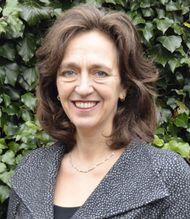 Al jaren geeft Juliette cursussen cliëntgerichte psychotherapie binnen de opleiding tot GZ-psycholoog, psychotherapeut en klinisch psycholoog. In 2008 volgt ze een EFT-workshop van Robert Elliott weke haar  onmiddellijk aangrijpt. Ze besluit snel daarna de opleiding bij Robert Elliott, Jeanne Watson en Les Greenberg in Schotland en Toronto te volgen. Ze wil in Nederland zoveel mogelijk  mensen met deze prachtige en krachtige manier van werken kennis laten maken. Deze gedrevenheid resulteert in de organisatie van EFT-trainingen met de EFT grondleggers Elliott en Watson. Apanta-Academy werd officieel erkend door de EFT grondleggers die gezamenlijk het bestuur vormen van de International Society for Emotion Focused Therapy (ISEFT). Apanta- Academy is sindsdien een officieel erkend EFT instituut en heeft al een aantal EFT-therapeuten opgeleid. In 2016 is Juliette zelf ook erkend als EFT Trainer en is zij in 2017 toegetreden tot het bestuur van ISEFT. Handouts